Jak powstaje książkaZachęcam do obejrzenia poniższego filmu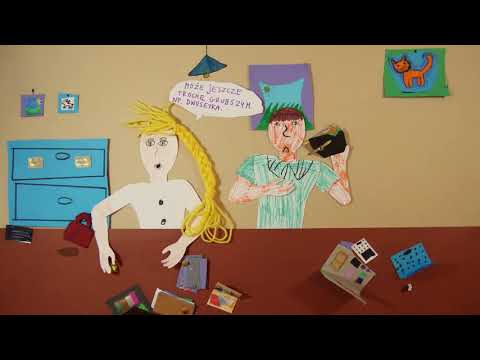 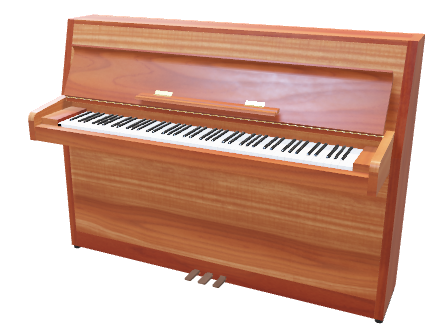 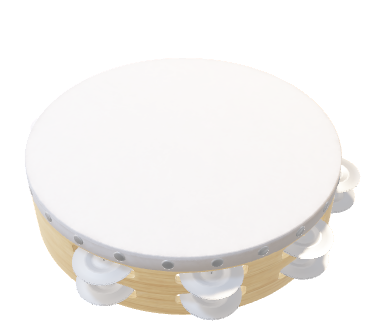 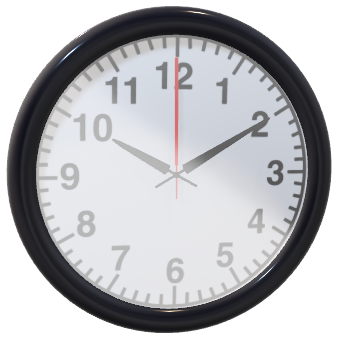 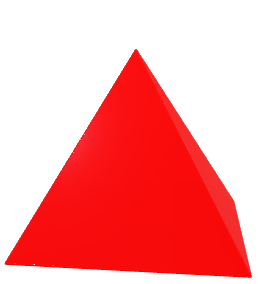 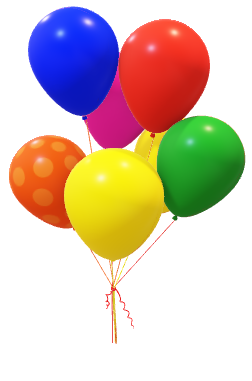 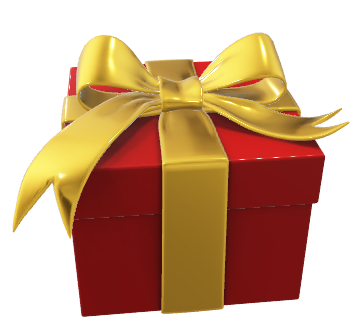 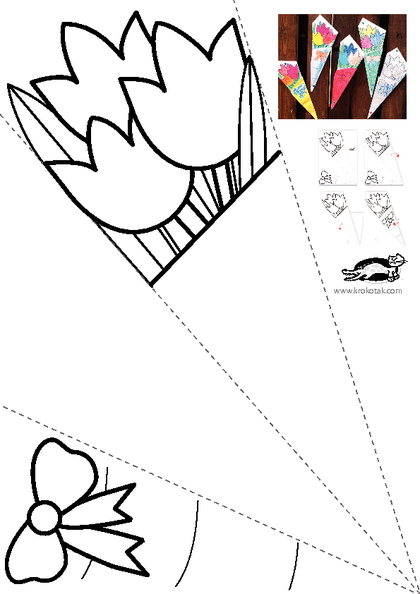 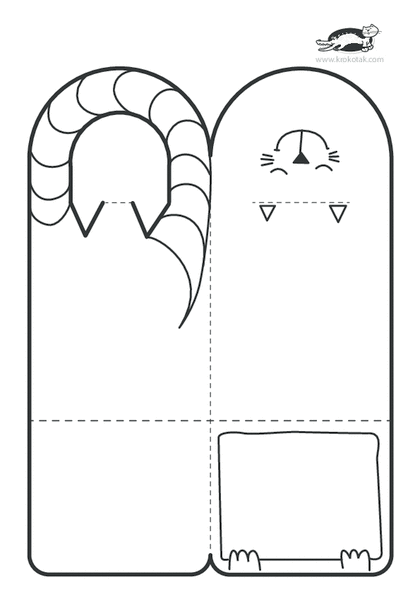 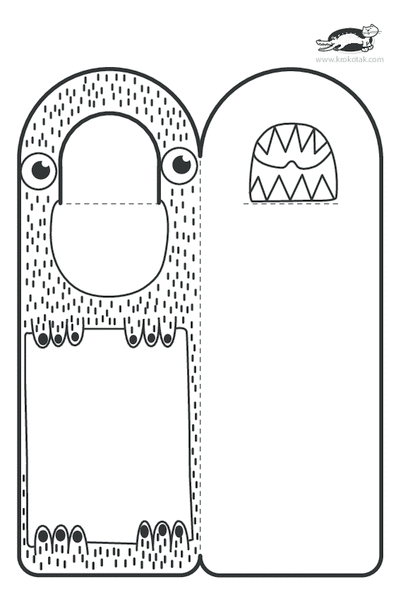 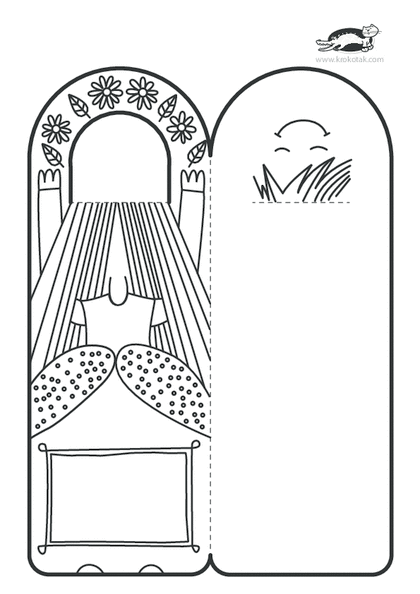 Zapraszam do wspólnej zabawy Karta pracy numer 37Zabawa matematyczna Powiedz jakie kształty mają poszczególne przedmioty